Seminar  “Dyslexia in detention” ,   Nieuwersluis,   april 3th, 2012Agenda  9:30 uur	Opening		Dutch Justice Institution (DJI) directorEeva Siirala (projectleader, Breaking Barrier)10:00 uur	Dutch  initiative to support dyslectic prisoners   Rutger Krabbendam, DJI director / Annet Bakker, Education Coordinator10:30 uur	Finnish project: Free from learning difficulties 		Mrs. Mirva Gullman, The Probation Foundation Helsinki Finland11:15 uur	koffie11:15 uur	incidence of dyslexia in detention 		Drs. Jan van Nuland (Valk&Uil)  / Amanda Berends, MSc"  (Forensic criminologist)12:00 uur	Screening results from Breaking Barriers project.12:30 uur	Lunch13:30 uur	Juggling		Wichert van Bethlehem14:00 uur	Chelmsford Prison experiences	 Jacky Hewitt-Main, Dyslexia specialist15:00 uur	SIBL ICT tools for learning in the cell.	Cees Bax, ICT in prison specialist15:30 uur	Pear Learning for dyslectics examples of a training method16:00 uur 	closing with music and drinksOrganisation: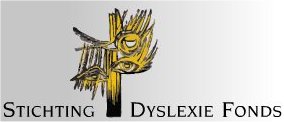 Valk&Uil, dyslexie op het werkValk&Uil, dyslexie op het werkBernhardstraat 244175 EE  Haaften